FR12 La publicité : Livre d’activitésNom : _________________________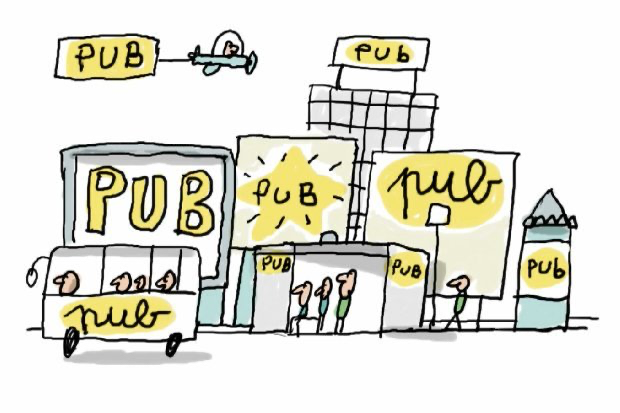  Les supports de la publicité! 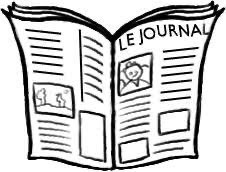 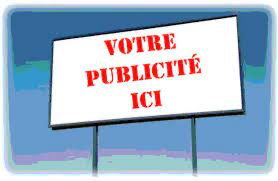 Les techniques de persuasion de la publicité		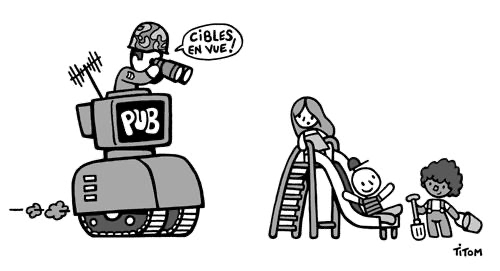 	Techniques					ExempleMots à la mode				________________________________________________________Les gens ordinaires				________________________________________________________Faits et mots techniques			________________________________________________________Faire appel à des experts			________________________________________________________Symboles positifs				________________________________________________________Gens célèbres				________________________________________________________Effet boule de neige			________________________________________________________Fibre du snobisme				________________________________________________________La généralité					________________________________________________________La peur					________________________________________________________La comparaison				________________________________________________________La répétition					________________________________________________________Une chanson entrainante			________________________________________________________L’humour					________________________________________________________Une mascotte reconnaissable / identifiable _____________________________________________________ La provocation des émotion fortes	________________________________________________________ Faits intéressants				________________________________________________________ 						________________________________________________________ 						________________________________________________________ 						________________________________________________________Les cibles / Les messages    Vocabulaire			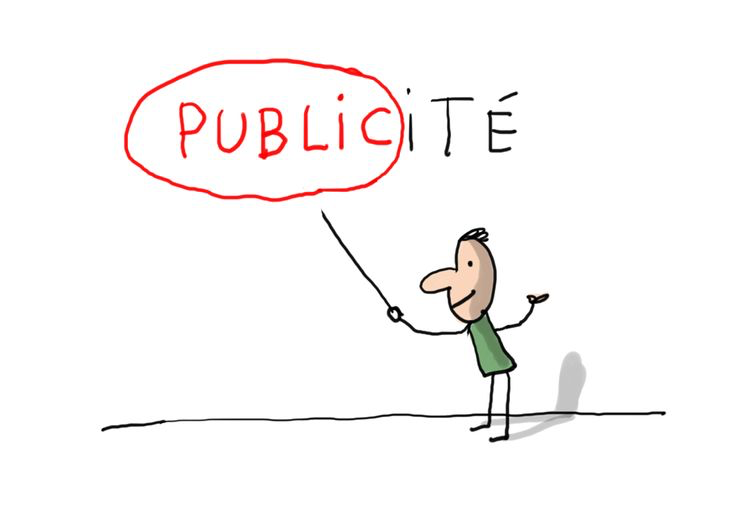 Mot en français						Traduction___________________________________		__________________________________________________________________________		__________________________________________________________________________		__________________________________________________________________________		__________________________________________________________________________		__________________________________________________________________________		__________________________________________________________________________		__________________________________________________________________________		__________________________________________________________________________		__________________________________________________________________________		__________________________________________________________________________		__________________________________________________________________________		__________________________________________________________________________		__________________________________________________________________________		__________________________________________________________________________		__________________________________________________________________________		__________________________________________________________________________		__________________________________________________________________________		__________________________________________________________________________		_______________________________________La publicité et ses aspects                                   Fais ta pub !SupportAvantagesDésavantagesAvertissementQui est ciblé?Quel est le message?Produit / Service / ÉvénementLes techniquesQui est ciblé?Le messageEfficace?Pourquoi / pas?